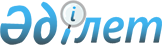 О внесении изменений в распоряжение Премьер-Министра Республики Казахстан от 11 марта 2004 года N 62-р
					
			Утративший силу
			
			
		
					Распоряжение Премьер-Министра Республики Казахстан от 12 мая 2004 года N 138-р. Утратило силу распоряжением Премьер-Министра Республики Казахстан от 23 мая 2007 г. N 135-р

       Сноска. Распоряжение Премьер-Министра РК от 12 мая 2004 года N 138-р утратило силу распоряжением Премьер-Министра РК от 23 мая 2007 г. N  135-р .              Внести в  распоряжение  Премьер-Министра Республики Казахстан от 11 марта 2004 года N 62-р "О создании рабочей группы для выработки предложений по внесению изменений и дополнений в Кодекс Республики Казахстан "О налогах и других обязательных платежах в бюджет" (Налоговый кодекс)" следующие изменения: 

      в пункте 1: 

      ввести в состав рабочей группы: Дунаева Армана Галиаскаровича    - Министра финансов Республики 

                                   Казахстан Измухамбетова                    - первого вице-министра энергетики 

Бактыкожу Салахатдиновича          и минеральных ресурсов 

                                   Республики Казахстан Учкемпирову Айгуль Маулетовну    - заместителя директора 

                                   Департамента недропользования 

                                   Министерства энергетики и 

                                   минеральных ресурсов Республики 

                                   Казахстан Карибжанова Айдана Табониязовича - управляющего директора 

                                   акционерного общества 

                                   "Национальная компания 

                                   "КазМунайГаз" (по согласованию) Байжанова Улана Сапаровича       - генерального директора 

                                   акционерного общества 

                                   "КазМунайГаз - консалтинг" 

                                   (по согласованию);       строки: 

 

  "Келимбетов Кайрат Нематович     - Министр экономики и бюджетного 

                                   планирования Республики 

                                   Казахстан, заместитель 

                                   руководителя Айтекенов Кайрат Медыбаевич      - вице-министр экономики и 

                                   бюджетного планирования 

                                   Республики Казахстан 

 

  Орынбаев Ербол Турмаханович      - председатель правления 

                                   акционерного общества "Центр 

                                   маркетингово-аналитических 

                                   исследований" (по согласованию)"       изложить в следующей редакции: "Келимбетов                      - Министр экономики и бюджетного 

Кайрат Нематович                   планирования Республики 

                                   Казахстан, руководитель Айтекенов Кайрат Медыбаевич      - вице-министр экономики и 

                                   бюджетного планирования 

                                   Республики Казахстан, 

                                   заместитель руководителя Орынбаев Ербол Турмаханович      - заместитель руководителя 

                                   Администрации Президента 

                                   Республики Казахстан - начальник 

                                   управления экономической 

                                   политики (по согласованию)";       вывести из указанного состава: Марченко Григория Александровича, Досаева Ерболата Аскарбековича; 

      в пункте 2 слово "апреля" заменить словом "мая".        Премьер-Министр 
					© 2012. РГП на ПХВ «Институт законодательства и правовой информации Республики Казахстан» Министерства юстиции Республики Казахстан
				